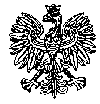 KOMENDA  WOJEWÓDZKA  POLICJIz siedzibą w RadomiuSekcja Zamówień Publicznych	ul. 11 Listopada 37/59,      26-600 Radomtel. 47 701 31 03		tel. 47 701 20 07    Radom, dnia 17.12.2021r.   Egz. poj.ZP – 1959 / 2021								  WYKONAWCYInformacja o wyborze najkorzystniejszej ofertydotyczy postępowania o udzielenie zamówienia publicznego ogłoszonego na dostawy 
w trybie podstawowym bez negocjacji na podstawie art. 275 pkt. 1 ustawy Pzp 
w przedmiocie zamówienia: „Zakup i dostawa nieoznakowanego pojazdu służbowego typu kombi – 2 sztuki”
( ID 549555 )Nr sprawy 45 /21Zamawiający - Komenda Wojewódzka Policji z siedzibą w Radomiu, działając na podstawie art. 253 ust. 1  ustawy z dnia 11 września 2019r. Prawo zamówień publicznych ( Dz. U. z 2021r. poz.1129 ) informuje, o dokonaniu wyboru najkorzystniejszej oferty w przedmiotowym postępowaniu: OFERTA NR 1 Toyota Ja-Now-An Sp. z o.o. ul. Knurowska 841-800 ZabrzeCena brutto oferty: 207 940,00 złKryterium nr I - Cena oferty brutto: 207 940,00 złKryterium nr II – Gwarancja na zespoły i podzespoły mechaniczne, elektryczne i elektroniczne pojazdu 
                            – 36 miesięcyz punktacją łączną wynoszącą: 60,00 pkt. w tym:  kryterium cena: 60,00 pkt.,  kryterium: gwarancja na zespoły i podzespoły mechaniczne, elektryczne i elektroniczne pojazdu 0,00 pkt.UZASADNIENIE WYBORU OFERTY:W postępowaniu złożono jedną ważną ofertę. Oferta nr 1 to najkorzystniejsza oferta, która przedstawia najkorzystniejszy stosunek jakości  ( tj. gwarancji na zespoły i podzespoły mechaniczne, elektryczne 
i elektroniczne pojazdu ) do ceny. Oferta otrzymała łącznie 60,00 pkt. Cena najkorzystniejszej oferty mieści się w kwocie jaką Zamawiający przeznaczył na sfinansowanie zamówienia.W wyznaczonym przez Zamawiającego terminie tj. do dnia 16.12.2021r., do godziny 
10:00 - wpłynęła jedna oferta za pośrednictwem platformazakupowa.pl pod adresem: https://platformazakupowa.pl/pn/kwp_radom ( ID 549555 ).     Nazwy albo imiona i nazwiska oraz siedziby lub miejsca prowadzonej działalności gospodarczej albo miejsca zamieszkania Wykonawców, których oferty zostały otwarte, ceny lub koszty zawarte w ofertach:OFERTA NR 1 Toyota Ja-Now-An Sp. z o.o. ul. Knurowska 841-800 ZabrzeCena brutto oferty: 207 940,00 złZamawiający przed otwarciem ofert udostępnił na stronie internetowej prowadzonego postępowania: https://platformazakupowa.pl/pn/kwp_radom kwotę, jaką Zamawiający zamierza przeznaczyć na sfinansowanie zamówienia tj. 210 033,00 zł brutto. Ranking ofertWyliczenie i przyznanie punktacji ofercie za zaproponowaną cenę – Kryterium nr IOferta nr 1 – 	P1= 207 940,00 / 207 940,00 x 60P1 =60,00 pktWyliczenie i przyznanie punktacji ofercie za gwarancję na zespoły i podzespoły mechaniczne, elektryczne i elektroniczne pojazdu – Kryterium nr IIOferta nr 1 – 36 miesięcy – Gwarancja na zespoły i podzespoły mechaniczne, elektryczne 
i elektroniczne pojazdu = 0,00 pkt3)  Łączna ilość punktów przyznana ofercie: 60,00 pkt + 0,00 pkt = 60,00 pktOferta nr 1 –  60,00 pktOferta oznaczona nr 1 została najwyżej oceniona tj. uzyskała łącznie 60,00 pkt.        Z poważaniem                                                                                                                    KIEROWNIK                                                                                    	            Sekcji Zamówień Publicznych                                                                                                        KWP z siedzibą w Radomiu                                                                                              / - / Justyna KowalskaInformację o wyborze najkorzystniejszej oferty opublikowano na stronie internetowej prowadzonego postępowania za pośrednictwem platformazakupowa.pl pod adresem: https://platformazakupowa.pl/pn/kwp_radom w dniu 17.12.2021r.Wyk. egz. poj.  
Opr. A.S.Nr ofertyFirmy oraz adresy wykonawców, którzy złożyli oferty w terminieCena bruttoGwarancja na zespoły 
i podzespoły mechaniczne, elektryczne i elektroniczne pojazduLiczba punktów przyznana ofercieŚrodki finansowe przeznaczone przez Zamawiającego na realizację przedmiotu zamówienia: 210 033,00 złŚrodki finansowe przeznaczone przez Zamawiającego na realizację przedmiotu zamówienia: 210 033,00 złŚrodki finansowe przeznaczone przez Zamawiającego na realizację przedmiotu zamówienia: 210 033,00 złŚrodki finansowe przeznaczone przez Zamawiającego na realizację przedmiotu zamówienia: 210 033,00 złŚrodki finansowe przeznaczone przez Zamawiającego na realizację przedmiotu zamówienia: 210 033,00 zł1Toyota Ja-Now-An Sp. z o.o.ul. Knurowska 841-800 Zabrze 207 940,00 zł36 miesięcy60,00 pkt